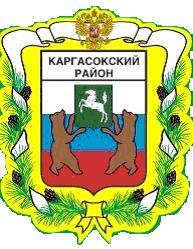 МУНИЦИПАЛЬНОЕ ОБРАЗОВАНИЕ «Каргасокский район»ТОМСКАЯ ОБЛАСТЬАДМИНИСТРАЦИЯ КАРГАСОКСКОГО РАЙОНАВ целях упорядочения деятельности Администрации Каргасокского районаАдминистрация Каргасокского района постановляет:1. Внести следующие изменения в постановление Администрации Каргасокского района от 06.02.2018 №22 «О регулировании трудовых отношений руководителей муниципальных унитарных предприятий, учредителем которых является муниципальное образование «Каргасокский район» (далее – постановление):а) подпункт б пункта 10 Положения о проведении конкурса на замещение должности руководителя муниципального унитарного предприятия, учредителем которого является муниципальное образование «Каргасокский район» (приложение №1 к постановлению) изложить в новой редакции:«б) заверенные в установленном порядке копии трудовой книжки и (или) сведений о трудовой деятельности, предоставляемых из информационных ресурсов Пенсионного фонда Российской Федерации, и документов об образовании;»;б) пункт 7.4 Типового трудового договора с руководителем муниципального унитарного предприятия, учредителем которого является муниципальное образование «Каргасокский район» (приложение №2 к постановлению) изложить в новой редакции:«7.4. Трудовая книжка Руководителя предприятия ведется и хранится у Работодателя (за исключением случаев, если в соответствии с Трудовым кодексом РФ, иным федеральным законом трудовая книжка на работника не ведется).».2. Настоящее постановление вступает в силу со дня официального опубликования (обнародования).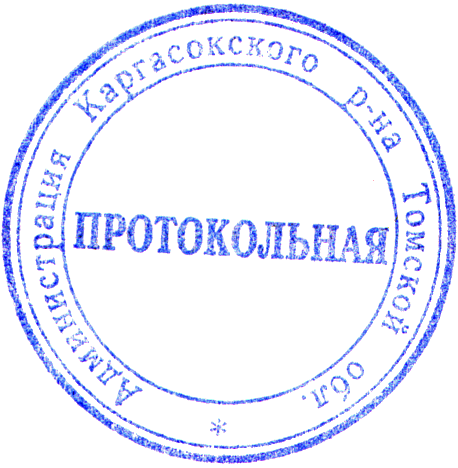 Глава Каргасокского района                                                                                       А.П. АщеуловТимохин В.В.22297ПОСТАНОВЛЕНИЕПОСТАНОВЛЕНИЕПОСТАНОВЛЕНИЕ06.05.2021№ 110 с. Каргасокс. КаргасокО внесении изменений в постановление Администрации Каргасокского района от 06.02.2018 №22